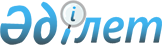 Об образовании избирательных участков Тайыншинского района
					
			Утративший силу
			
			
		
					Решение акима Тайыншинского района Северо-Казахстанской области от 21 января 2014 года N 03. Зарегистрировано Департаментом юстиции Северо-Казахстанской области 13 февраля 2014 года N 2553. Утратило силу решеним акима Тайыншинского района Северо-Казахстанской области от 16 октября 2015 года N 43      Сноска. Утратило силу решением акима Тайыншинского района Северо-Казахстанской области от 16.10.2015 N 43 (вводится в действие по истечении десяти календарных дней после дня его первого официального опубликования).

      В соответствии с пунктами 1, 2 статьи 23 Конституционного закона Республики Казахстан от 28 сентября 1995 года 4 "О выборах в Республике Казахстан" аким Тайыншинского района Северо-Казахстанской области РЕШИЛ:

      1. Образовать избирательные участки Тайыншинского района в границах, согласно приложению.

      2. Признать утратившим силу решение акима Тайыншинского района Северо-Казахстанской области "Об образовании избирательных участков Тайыншинского района" от 16 ноября 2011 года № 33 (Зарегистрировано в государственном реестре нормативных правовых актов Республики Казахстан от 18 ноября 2011 года № 13-11-218, опубликовано в районной газете "Тайыншинские вести от 22 ноября 2011 года № 48 ", "Тайынша таңы" от 22 ноября 2011 года № 49).

      3. Настоящее решение вводится в действие по истечении десяти календарных дней после дня его первого официального опубликования.

 Избирательные участки Тайыншинского района, в границах:      Сноска. Приложение - в редакции решения акима Тайыншинского района Северо-Казахстанской области от 02.03.2015 N 05 (вводится в действие по истечении десяти календарных дней после дня его первого официального опубликования).

      1) избирательный участок № 450, город Тайынша, улица Конституции Казахстана, 201, средняя школа № 1:

      улица Куншыгыс с № 89 по № 253: 89, 91, 93,95, 97, 99, 101, 103, 105, 107, 109, 111, 113, 115, 117, 119, 121, 123, 125, 127, 129, 131, 133, 135, 137, 139,141, 143,145, 147, 149, 151, 153, 155, 157, 159, 161, 163, 165, 167, 169, 171, 173, 175, 177, 179, 181, 183, 185, 187, 189, 191, 193, 195, 197, 199, 201, 203, 205, 207, 209, 211, 213, 215, 217, 219, 221, 223, 225, 227, 229, 231, 233, 235, 237, 239, 241, 243, 245, 247, 249, 251, 253.

      с № 90 по № 240: 90, 92, 94, 96, 98, 100, 102, 104, 106, 108, 110, 112, 114, 116, 118, 120, 122, 124, 126, 128, 130, 132, 134, 136, 138, 140, 142, 144, 146, 148, 150, 152, 154,156, 158, 160, 162, 164, 166, 168, 170, 172, 174, 176, 178, 180, 182, 184, 186, 188, 190, 192, 194, 196, 198, 200, 202, 204, 206, 208, 210, 212, 214, 216, 218, 220, 222, 224, 226, 228, 230, 232, 234, 236, 238, 240;

      улица Астана с № 93 по № 277: 93, 95, 97, 99, 101, 103, 105, 107, 109, 111, 113, 115, 117, 119, 121, 123, 125, 127, 129, 131, 133, 135, 137, 139, 141, 143, 145, 147, 149, 151, 153, 155, 161, 163, 165, 167, 169, 171, 173, 175, 177, 179, 181, 187, 191, 195, 197, 201, 203, 207, 209, 211, 213, 215, 217, 219, 221, 223, 225, 227, 229, 231, 233, 235, 239, 241, 243, 245, 247, 249, 251, 253, 277.

      с № 90 по № 312: 90, 94, 96, 98, 100, 102, 104, 106, 108, 112, 114, 116, 118, 120, 122, 124, 126, 128, 130, 132, 136, 138, 140, 142, 144, 146, 148, 150, 152, 154, 156, 158, 160, 162, 164, 166, 168, 170, 172, 174, 176, 178, 180, 182, 184, 186, 188, 190, 192, 194, 196, 198, 202, 204, 206, 208, 210, 212, 214, 216, 218, 220, 222, 224, 226, 228, 230, 232, 234, 236, 240, 242, 244, 246, 248, 250, 254, 256, 258, 260, 262, 264, 270, 272, 274, 276, 278, 280, 282, 284, 286, 288, 290, 292, 294, 296, 298, 300, 302, 304, 306, 308, 310, 312;

      переулок Почтовый № 2, 15, 17, 27;

      улица Чапаева с № 91 по № 209: 91, 93, 95, 97, 99, 101, 103, 105, 107, 109, 111, 113, 115, 117, 119, 121, 123, 125, 127, 129, 131, 133, 135, 137, 139, 141, 143, 145, 147, 149, 151, 153, 155, 157, 159, 161, 163, 165, 169, 171, 173, 175, 177, 179, 181, 183, 185, 187, 189, 191, 193, 195, 197, 199, 201, 203, 205, 207, 209

      с № 90 по № 208: 90, 92, 94, 96, 98, 100,102, 106, 108, 110, 118, 120, 122, 124, 126, 128, 130, 132, 134, 136, 138, 140, 142, 144, 146, 148, 150, 152, 154, 156, 158, 160, 162, 164, 166, 168, 170, 172, 174, 176, 178, 180, 182, 184, 186, 188, 190, 192, 194, 196, 198, 200, 202, 204, 206, 208;

      переулок Абая № 5,13,29, 11, 15, 17, 19, 21, 23, 27, 29;

      переулок Пугачева № 13, 14, 16, 18, 19, 20, 22, 24, 26;

      переулок Центральный № 7, 15, 25;

      переулок Джамбула № 19, 37;

      переулок Московский № 4;

      ветлечебница № 1;

      улица Конституции Казахстана с № 115 по № 271: 115, 117, 119, 121, 123, 125, 129, 131, 133, 137, 139, 143, 145, 151, 153, 155, 157, 159, 164, 187, 189, 191, 193, 215, 217, 219,221, 225, 229, 235, 237, 239, 241, 243, 245, 251, 253, 257, 259, 261, 261 А, 263, 265, 267, 269, 271.

      с № 100 по № 284: 100, 102, 104, 106, 108, 112, 118, 120, 126, 128, 130, 132, 134, 136, 138,140,142,144,152, 154, 156, 158, 160, 162, 184, 204, 216, 220, 222, 224, 228, 230, 234, 236, 238, 240, 242, 248, 250, 252, 254, 256, 258, 262, 264, 266, 268, 270, 272, 276, 278, 280, 282, 284;

      улица Пролетарская с № 121 по № 297: 121, 123, 125, 127, 131, 133, 141, 145, 147, 151, 155, 157, 161, 163, 165, 171, 173, 175, 177, 179, 181, 183, 185, 187, 189, 191, 203, 205, 209, 211, 213, 215, 217, 219, 223, 225, 229, 231, 235, 237, 239, 241, 243, 245, 247, 249, 253, 255, 257, 259, 261, 265, 267, 269, 271, 273, 275, 277, 279, 281, 285, 287, 289, 291, 293, 295, 297

      с № 120 по № 314: 120, 126, 130, 132, 134, 136, 138, 140, 142, 146, 148, 150, 152, 154, 162, 164, 166, 168, 170, 176, 178, 180, 182, 186, 188, 200, 202, 204, 206, 208, 218, 220, 222, 224, 226, 230, 232, 236, 238, 244, 246, 248, 250, 252, 254, 256, 258, 260, 262, 266, 268, 270, 274, 276, 278, 280, 282, 290,292, 294, 296, 298, 300, 302, 304, 306, 310, 312, 314

      улица Советская с № 91 по № 205: 91, 93, 97, 99, 101, 103, 105, 107, 109, 111, 113, 115, 117, 119, 121, 123, 127, 129, 131, 133, 135, 137, 139, 141, 143, 145, 147, 149, 151, 153, 155, 157, 159, 161, 163, 165, 169, 171, 173, 175, 177, 181, 183, 185, 187,189, 193, 195, 197, 199, 201, 203, 205

      с № 90 по № 206: 90, 92, 94, 96, 98, 102, 104, 106, 108, 110, 112, 116, 118,120, 124, 126, 128, 130, 132, 134,140,146, 152, 154, 156, 158, 160, 162, 164, 166, 168, 170, 172, 174, 176, 178, 182, 184, 186, 188, 190, 192, 194, 196, 204, 206;

      улица Крыжановского с № 19 по № 39: 19, 21, 25, 27, 29, 31, 33, 39.

      с № 32 по № 72: 32, 34, 36, 38, 42, 44, 46, 48, 50, 58, 60, 62, 64, 68, 72;

      улица Зебницкого с № 84 по № 226: 84, 86, 88, 90, 92, 94, 96, 98, 100, 102, 104, 108, 110, 112, 114, 116, 118, 120, 122, 124, 126, 128, 130, 132, 136, 198, 200, 202, 204, 206, 208, 210, 212, 214, 216, 218, 220, 222, 224, 226.

      с № 87 по № 127: 87, 89, 91, 93, 95, 97, 99, 101, 103, 115, 117, 119,121, 125,127;

      микрорайон "Северный" № 1, 2, 3.

      2) избирательный участок № 451, город Тайынша, ул. Коммунистическая, 55, средняя школа № 4:

      улица Куншыгыс с № 11 по № 47: 11, 13,15, 17, 19, 21, 23, ь25, 27, 29, 31, 33, 35, 37, 39, 41, 43, 45, 47.

      с № 10 по № 44: 10, 12, 14, 16, 18, 20, 22, 24, 26, 28, 30, 32, 34, 36, 38, 40, 42, 44;

      улица Октябрьская (от улицы Садовой до улицы 50 лет Октября) с № 42а по 

      № 122: 42а, 44, 46, 48, 50, 52, 54, 56, 58, 60, 62, 64, 66, 68, 70, 72, 74, 76, 78, 80, 86, 88, 90, 92, 94, 96, 98, 100, 102, 104, 106, 108, 110, 112, 116, 118, 120, 122.

      с № 59 по № 123 (до конца улицы): 59, 61, 63, 65, 67, 69, 71, 73, 75, 77, 79, 81, 83, 85, 87, 89, 91, 93, 95, 97, 99, 101, 103, 105, 107, 111, 113, 115, 117, 119, 121, 123;

      улица Первомайская с № 12а по № 88 (до конца улицы): 12а, 14а, 16а, 20а, 22а, 24а, 26а, 28а, 30а, 32а, 34а, 34б, 34, 36а, 38, 40, 42, 44, 46, 48, 50, 52, 54, 56, 58, 62, 64, 68, 70, 72, 76, 78, 80, 82, 84, 86, 88.

      с № 37 по № 113 (до конца улицы): 37, 39, 41, 43, 45, 47, 49, 51, 53, 55, 57, 59, 61, 63, 65, 67, 69, 71, 73, 75, 77, 79, 81, 83, 85, 87, 89, 91, 93, 95, 97, 99, 101, 103, 105, 107, 109, 111, 113;

      переулок Трудовой № 1;

      переулок Космический № 57, 63, 67, 69;

      переулок Некрасова № 1;

      улица Фрунзе с № 38 по № 62: № 38, 42, 50, 52, 62.

      с № 51 по № 75 (от улицы Тайыншинской): 51, 53, 55, 57, 59, 61, 63, 65, 67, 69, 71, 73, 75;

      улица Тайыншинская с № 2 по № 42: 2, 4, 6, 8, 10, 12, 14, 16, 18, 20, 22, 24, 26, 28, 30, 34, 36, 38, 40, 42.

      с № 1 по № 71: 1, 5, 9, 11, 15, 17, 23, 25, 27, 29, 31, 33, 35, 37, 39, 41, 45, 47, 49, 51, 53, 55, 57, 59, 61, 63, 65, 67, 69, 71;

      улица Мира № 1, 2, 3, 4, 5, 6, 8;

      улица Коммунистическая с № 1 по № 57: 1, 3, 5, 7, 9, 11, 13, 15, 17, 19, 21, 23, 25, 27, 29, 31, 33, 35, 37, 39, 41, 43, 47, 49, 51, 55, 57.

      с № 2 по № 54: 2, 4, 6, 8, 10, 12, 14, 16, 18, 20, 22, 24, 26, 28, 30, 32, 34, 36, 38, 40, 42, 44, 48, 50, 52, 54;

      улица Чаглинская с № 8 по № 42: 8, 10, 12, 14, 16, 18, 20, 22, 24, 26, 30, 32, 34, 36, 40,42.

      с № 3 по № 55: 3, 5, 7, 9, 11, 13, 15, 17, 19, 21, 23, 25, 27, 29, 31, 33, 35, 37, 39, 41, 43, 45, 47, 49, 51, 53, 55;

      улица Крупская № 1, 2, 3, 4, 5, 6, 7, 8, 9, 10, 11, 12, 13, 14;

      улица Заводская № 1, 3, 5,6, 7, 8, 9, 11, 12, 13, 15, 16, 17, 19, 20, 21, 22, 23, 27, 28, 29, 30, 31, 33, 35, 37, 39, 41;

      улица Маяковского № 1, 2, 3, 4, 5, 6, 7, 8, 9, 10, 11, 12, 13, 14, 15, 16, 17, 18, 19, 20, 21, 22, 23,26;

      улица Садовая № 19, 25, 27, 29, 31, 35, 37а, 37а, 37

      3) избирательный участок № 452, город Тайынша, улица Советская, 63, средняя школа №3: 

      улица Советская с № 1 по № 89: 1, 3, 5, 7, 9, 11, 13, 15, 17, 19, 21, 23, 25, 27, 29, 31, 33, 35, 37,39, 41, 43, 45, 47, 49, 51, 53, 55, 57, 61, 65, 67, 69, 73, 75, 77,79, 81, 83, 85, 87, 89.

      с № 2 по № 88: 2, 4, 6, 8, 10, 12, 14, 16, 18, 20, 22, 24, 26, 28, 30, 32, 34, 36, 38, 40, 42, 44, 46, 48, 50, 52, 54, 56, 58,60, 62, 64, 66, 68, 70, 72, 74, 76, 78, 80, 82, 84, 86, 88; 

      улица Зебницкого с № 1 по № 85: 1, 3, 5, 7, 9, 11, 13, 15, 17, 19, 21, 23, 25, 27, 29, 31, 33, 35, 37, 39, 41, 43, 45, 47, 49, 51, 53, 55, 57, 59, 61, 63, 65, 67, 69, 71, 73, 75, 77, 79, 81, 83, 85.

      с № 2 по № 84: 2, 4, 6, 8, 10, 12, 14, 16, 18, 20, 22, 24, 26, 28, 30, 32, 34, 36, 38, 40, 42, 44, 46, 48, 50, 52, 54, 56, 58, 60, 62, 64, 66, 68, 70, 72, 74, 76, 78, 80, 82, 84;

      улица Пролетарская с № 1 по № 119: 1, 3, 7, 11, 13, 15, 17, 19, 21, 23, 25, 27, 29, 31, 35, 37, 41, 45, 47, 49, 51, 57, 59, 63, 67, 71, 73, 75, 77, 79, 81, 83, 85, 87, 91, 93, 95, 97, 99, 101, 103, 105, 107, 109, 111, 115, 117, 119.

      с № 2 по № 118: 2, 4, 10, 12, 14, 16, 18, 20, 22, 24, 32, 34, 36, 38, 44, 46, 54, 56, 58, 60, 62, 64, 68, 70, 74, 84, 86, 88, 92, 94, 98, 100, 106, 118;

      улица Ново-Элеваторская № 3, 5, 6, 7, 8, 9, 11, 12, 13, 14, 15, 16, 17, 18, 19, 20, 21, 23, 25, 26, 28;

      улица Дзержинского № 1, 2, 3, 4, 5, 6, 7, 8, 9, 10, 11, 12, 13, 14, 15;

      улица 50 лет Октября № 66, 68;

      микрорайон "Светлый" № 2, 4,5, 6, 8, 9, 10, 11, 12, 13, 15, 17;

      улица М.Жумабаева № 1, 5, 7,11, 13, 14, 15, 18, 19, 20, 21, 22, 23, 24, 26, 27, 28, 31, 32, 33, 34, 35, 36, 37, 38, 40, 41, 42, 45, 46, 47, 50, 52, 54, 62, 66, 68, 70;

      улица Крыжановского с № 2 по № 30: 2, 4, 6, 8, 10, 12, 14, 16, 18, 20, 22, 24, 26, 28, 30.

      с № 5 по № 17: 5, 7, 9, 11, 13, 15, 17;

      улица Астана с № 1 по № 87: 1, 3, 7, 9, 13, 15, 17, 19, 21, 25, 27, 29, 31, 33, 37, 39, 43, 45, 47, 49, 51, 53, 55, 57, 61, 63, 65, 67, 69, 71, 73, 75, 77, 79, 81, 87. 

      с № 2 по № 88: 2, 6, 8, 10, 12, 14, 16, 18, 20, 22, 24, 28, 30, 32, 34, 36, 38, 40, 42, 44, 46, 48, 52, 54, 56, 62, 64, 66, 68, 70, 72, 74, 76, 78, 80, 82, 84, 86, 88;

      улица Куншыгыс с № 46 по № 88: 46, 48, 50, 52, 54, 56, 58, 60, 62, 64, 66, 68, 70, 72, 74, 76, 78, 80, 82, 84, 86, 88. 

      с № 49 по № 87: 49, 51, 53, 55, 57, 59, 61, 63, 65, 67, 69, 71, 73, 75,77, 79, 81, 83, 85, 87;

      улица Чапаева с № 1 по № 89: 1, 3, 5, 7, 9, 11, 13, 15, 17, 19, 23, 25, 27, 29, 31, 35, 37, 39, 41, 43, 45, 47, 49, 51, 53, 55, 57, 59, 61, 63, 65, 67, 69, 71, 73, 75, 79, 81, 83, 85, 87, 89. 

      с № 2 по № 88: 2, 4, 6, 8, 10, 12, 14, 16, 18, 20, 22, 24, 26, 28, 30, 32, 34, 36, 38, 40, 42, 44, 46, 48, 50, 52, 54, 56, 58, 60, 62, 64, 66, 68, 70, 72, 74, 76, 78, 80, 86, 88; 

      улица Конституции Казахстана с № 1 по № 113: 1, 3, 5, 7, 9, 19, 21, 23, 25, 29, 33, 35, 37, 39, 41, 43, 45, 47, 49, 51, 53, 57, 59, 67, 69, 73, 75, 77, 79, 81, 83, 85, 89, 93,95, 97, 99, 101, 103, 113.

      с № 2 по № 98: 2, 4, 8, 10, 14, 16, 22, 26, 28, 30, 32, 34, 36, 38, 42, 50, 52, 56, 60, 62, 64, 66, 68, 72, 74, 76, 78, 80, 82, 84, 86, 88, 90, 92, 94, 96, 98; 

      переулок Ломоносова № 4, 5, 15, 17, 20; 

      переулок Чехова № 1, 5, 6;

      переулок Строительный № 9, 10, 18, 19, 20;

      переулок Рабочий № 3, 14.

      4) избирательный участок № 453, город Тайынша, микрорайон Железнодорожный, 15, районный дом культуры:

      улица Калинина № 1, 5, 7, 10, 13, 14, 15, 16, 17, 19, 20, 21, 22, 23, 24, 25, 26, 28, 29, 30, 31, 32, 33, 34, 35, 36, 37, 38, 39, 40, 41, 42, 43, 44, 45, 46, 47;

      улица Железнодорожная № 1, 2, 3, 4, 5, 6, 7, 8, 9, 10, 11, 12, 13, 14, 15, 16, 17, 18, 19, 21,22, 23, 24, 25, 26, 27, 28, 29, 30, 31, 32, 33, 34, 35, 36, 37, 38, 40, 41, 42,45, 46, 48, 50, 52, 54, 55, 56, 57, 60, 62, 66, 67, 68, 69, 70;

      улица Фурманова № 1, 2, 3, 4, 5, 6, 7, 8, 9, 10, 11, 12, 13, 14, 15, 16, 17, 19, 20, 21, 22, 23, 24, 25, 26, 27, 28, 29, 30, 31, 32, 33, 34, 35, 36, 37, 38, 39, 40, 41, 42, 43, 44, 45, 46, 47, 48, 49, 50, 51, 52, 53, 54, 55;

      улица Солнечная № 1, 3, 4, 5, 6, 7, 8, 9, 10, 11;

      улица Южная № 3, 5, 7, 9, 11, 13, 15, 17;

      улица Локомотивная № 2, 3, 4, 5, 6, 7,8, 9, 10, 11, 12, 13, 14, 15, 16, 17, 18, 21, 22

      улица Островского № 1, 2, 3, 4, 5, 7, 8, 9, 10, 14, 15, 16, 17, 18, 19, 20, 22;

      улица Садовая № 2, 4, 6, 8, 12, 16, 20,31, 45, 47, 49, 51, 53, 57, 59, 61, 63, 65, 67, 71, 75, 77, 79, 81, 83, 87, 89, 91, 95, 97, 101, 105;

      усадьба Нефтебазы № 1, 3, 4; 

      улица 50 лет Октября № 2а, 2, 4, 6, 10, 11 А, 12, 13, 15, 16, 17, 18, 19, 20, 23, 24, 25, 26, 27, 29, 31, 33, 34, 35, 36, 37, 39, 42, 52, 54, 56, 58;

      улица Целинная № 1, 2, 3, 4, 5, 6, 7, 8, 9, 10, 11, 12, 13, 14, 15, 16, 17, 18, 19, 20, 21, 22, 23, 24, 25, 26, 27, 28, 29, 30, 31, 32, 33, 34, 35, 36, 37, 38, 39, 40, 41, 42, 43, 44, 45, 46, 47, 48, 49, 50, 51, 52, 53, 54, 55, 56, 57, 58, 59, 60, 61, 62, 63,64, 65;

      микрорайон "Железнодорожный" № 1, 2, 3, 5, 6, 7, 8, 9, 10, 14,19, 22, 28, 29, 30, 31, 33, 34, 35а, 35, 36;

      микрорайон "Железнодорожный" № 4, 6, 38, 39, 40, 41, 42, 43, 44, 45, 46;

      улица Первомайская с № 1 по № 35: 1, 3, 5, 7, 9, 11, 13, 15, 17, 19, 21, 23, 25, 27, 29, 31, 33, 35.

      с № 2 по № 32: 2, 4, 6, 8, 10, 12, 14, 16, 18, 20, 22, 24, 26, 28, 32;

      улица Октябрьская с № 1 по № 55: 1, 3, 5, 7, 9, 11, 13, 15, 17, 19, 21, 23, 25, 27, 29, 31, 33, 35, 37,39, 41, 43, 45, 47, 49, 51, 53, 55.

      с № 2 по № 42: 2, 4, 6, 8, 10, 12, 14, 16, 18, 20, 22, 24, 26, 28, 30, 32, 34, 36, 38, 40, 42;

      улица Фрунзе с № 1 по № 47: 1, 3, 5, 7, 9, 11, 13, 15, 17, 19, 21, 23, 25, 27, 29, 31, 33, 35, 37, 39, 41, 43, 45, 47.

      с № 2 по № 36а: 2, 4, 6, 8, 10, 12, 14, 16, 18, 20, 22, 24, 26, 28, 30, 32, 34, 36, 36а;

      переулок Дистанционный № 2, 3, 4, 7, 8, 9, 10, 13, 14, 15, 16.

      5) избирательный участок № 454, город Тайынша, улица Карла Маркса, 75, средняя школа №2:

      улица Западная с № 80 по № 148: 80, 82, 84, 86, 88, 90, 94, 96, 100, 104, 108, 112, 118, 120, 122, 128, 130, 132, 136, 140, 140а, 142, 144, 146, 148.

      с № 81 по № 179: 81, 81а, 85, 91, 99, 101, 105, 107, 109, 111, 115, 117, 119, 121, 129, 133, 135, 137, 139, 143, 145, 147, 149, 149а, 151, 153, 155, 157, 159, 161, 163, 165, 167, 169, 171,173,175,177,179.

      улица Комсомольская с № 36 по № 78: 36,38, 40, 42, 44, 46, 50, 52, 54, 56, 58, 60, 62, 66,68, 70, 70а, 72, 78.

      с № 39 по № 85: 39, 45, 47, 49, 51, 53, 55, 57, 59, 63, 65, 67, 67а, 69, 71, 73, 75, 77, 79, 81, 85.

      улица Карла Маркса с № 44 по № 150: 44, 46, 48, 50, 52, 56, 58, 60, 64, 66, 74, 76, 78, 84, 86, 88, 92, 94, 96, 100, 104, 106, 108, 110, 116, 118, 120, 122, 126, 128, 132, 134, 136, 140, 142, 144, 150. 

      с № 37 по № 123: 37, 39, 41, 43, 45, 49, 51, 53, 55, 57, 61, 65, 67, 69, 73, 83, 85, 87, 89, 93, 95, 99, 101, 105, 109, 113, 121, 123.

      улица Куйбышева с № 28 по № 80: 28, 30, 32, 34, 36, 38, 40, 42, 44, 46, 48, 50, 52, 54, 56, 58, 60, 64, 68, 70, 72, 74, 76, 78, 80.

      с № 27 по № 79: 27, 31, 33, 35, 37, 39, 41, 45, 47, 49, 51, 53, 55, 57, 59, 61, 65, 67, 69, 73, 75, 79.

      улица Кирова с № 42 по № 122: 42, 46, 50, 52, 54, 56, 58, 60, 62, 66, 68, 70, 72, 74, 76, 78, 80, 82, 84, 86, 88, 90, 94, 98, 100, 102, 106, 108, 110, 112, 114, 116, 116а, 118, 120, 122.

      с № 47 по № 133: 47, 49, 53, 55, 57, 59, 61, 63, 67, 69, 75, 79, 81, 83, 85, 87, 89, 91, 93, 95, 97, 99, 101, 103, 105, 107, 109, 111, 113, 115, 117, 119, 127, 129, 131, 133.

      улица Энгельса с № 54 по № 88: 54, 56, 58, 60, 62, 64, 66, 68, 70, 72, 74, 76, 78, 82, 86, 88.

      с № 53 по № 87: 53, 55, 59, 61, 63, 67, 69, 71, 73, 75, 77, 79, 81, 83, 87.

      улица Магистральная с № 32 по № 72: 32, 38, 40, 42, 44, 46, 48, 50, 52, 54, 56, 58, 60, 62, 64, 68, 72.

      с № 33 по № 99: 33, 37, 39, 41, 43, 45, 47,49, 51, 53, 55, 59, 61,65, 73, 75, 77, 79, 83, 85, 87, 89, 91, 93, 95, 97, 99

      улица Фабричная с № 41 по № 93: 41, 43, 45, 47, 49, 51, 53, 55, 57, 59, 61, 63, 65, 67, 69, 71, 73, 75, 77, 79, 81, 83, 85, 87, 89, 91, 93

      6) избирательный участок № 455, село Большой Изюм улица Октябрьская 89, средняя школа

      село Большой Изюм, улица Вагнера, улица Набережная до переулка Больничный; улица Октябрьская; улица Целинная

      7) избирательный участок № 456, село Большой Изюм улица Элеваторская 10/3, клуб товарищества с ограниченной ответственностью "Ак-жар" (по согласованию)

      село Большой Изюм, от переулка Больничного; жилая зона товарищества с ограниченной ответственностью "Ак-Жар"; село Северное, село Октябрьское, село Терновка

      8) избирательный участок № 457, село Ново-Приречное переулок Школьный 6, основная школа

      село Новоприречное

      9) избирательный участок № 458, село Чермошнянка улица Школьная 15,

      средняя школа

      село Чермошнянка, село Тениз

      10) избирательный участок № 459, село Бахмут улица Школьная 4, начальная школа

      село Бахмут

      11) избирательный участок № 460, село Новоивановка улица Школьная

      13, начальная школа

      село Новоивановка

      12) избирательный участок № 461, село Леонидовка улица Школьная 17,

      Средняя школа

      село Леонидовка

      13) избирательный участок № 462, село Многоцветное улица Школьная 21, основная школа

      село Многоцветное

      14) избирательный участок № 463, село Нагорное улица Школьная, здание товарищества с ограниченной ответственностью "Поляна" (по согласованию)

      село Нагорное

      15) избирательный участок № 464, село Мироновка улица Школьная 2, средняя школа

      село Мироновка

      16) избирательный участок № 465, село Виноградовка улица Центральная

      33, сельская библиотека

      село Виноградовка

      17) избирательный участок № 466, село Заречное улица Интернациональная 10, начальная школа

      село Заречное

      18) избирательный участок № 467, село Надеждинка улица Абая 24, здание школы

      село Надеждинка

      19) избирательный участок № 468, село Тендык улица Абая, средняя школа

      село Тендык

      20) избирательный участок № 469, село Кантемировец улица Школьная,

      основная школа

      село Кантемировец

      21) избирательный участок № 470, село Котовское улица Центральная, контора товарищества с ограниченной ответственностью "Фирма Котовское СК" (по согласованию).

      Сноска. Подпункт 21) - в редакции решения акима Тайыншинского района Северо-Казахстанской области от 27.03.2015 N 10 (вводится в действие со дня его первого официального опубликования).

      22) избирательный участок № 471, село Кирово улица Пушкина 73, сельский клуб

      село Кирово, село Мирное, село Восточное, село Трудовое

      23) избирательный участок № 472, село Агроном улица Школьная 1, начальная школа

      село Агроном

      24) избирательный участок № 473, село Ильич улица Абая 6, средняя школа

      село Ильич

      25) избирательный участок № 474, село Карагаш улица Школьная 1, средняя школа

      село Карагаш, село Тапшил

      26) избирательный участок № 475, село Калиновка улица Школьная, основная школа

      село Калиновка

      27) избирательный участок № 476, село Константиновка улица Школьная, основная школа

      село Константиновка

      28) избирательный участок № 477, село Аккудук улица Центральная, здание товарищества с ограниченной ответственностью "Племзавод Алабота" (по согласованию)

      село Аккудук

      29) избирательный участок № 478, село Целинное улица Школьная, начальная школа

      село Целинное, село Талдыколь, село Золоторунное, село Сугурбай

      30) избирательный участок № 479, село Ясная Поляна улица Куйбышева,

      дом культуры

      село Ясная Поляна

      31) избирательный участок № 480, село Вишневка улица Центральная, дом культуры

      село Вишневка

      32) избирательный участок № 481, село Новодворовка улица Школьная, основная школа

      село Новодворовка

      33) избирательный участок № 482, село Дашка-Николаевка улица Школьная, сельский клуб

      село Дашка-Николаевка

      34) избирательный участок № 483, село Донецкое улица Комарова, дом культуры

      село Донецкое

      35) избирательный участок № 484, село Подольское улица Школьная, средняя школа

      село Подольское

      36) избирательный участок № 485, село Краснокиевка улица Школьная, средняя школа

      село Краснокиевка

      37) избирательный участок № 486, село Белоярка улица Школьная, 2 медицинский пункт

      село Белоярка

      38) избирательный участок № 487, село Зеленый Гай улица Вавровского,

      дом культуры

      село Зеленый Гай

      39) избирательный участок № 488, село Новогречановка улица Центральная, здание товарищества с ограниченной ответственностью "Новый труд" (по согласованию)

      село Новогречановка

      40) избирательный участок № 489, село Тихоокеанское улица Садовая, сельский клуб

      село Тихоокеанское

      41) избирательный участок № 490, село Шункурколь улица Школьная, средняя школа

      село Шункурколь

      42) избирательный участок № 491, село Алабота улица Школьная, здание бывшей школы

      село Алабота

      43) избирательный участок № 492, село Чкалово улица Жамбыла, 40, средняя школа № 1

      село Чкалово улица Куйбышева, улица Сейфуллина, улица М.Горького, улица Больничный переулок, улица Чкалова, улица Южная, улица Гагарина, улица Садовая, улица Юбилейная, улица Молодежная, улица Совхозная, улица Восточная, улица Степная

      44) избирательный участок № 493, село Петровка улица Школьная, средняя школа

      село Петровка

      45) избирательный участок № 494, село Новоберезовка улица Школьная

      3, здание бывшей школы

      село Новоберезовка

      46) избирательный участок № 495, село Амандык улица Школьная, средняя школа

      село Амандык, село Жанадаур.

      47) избирательный участок № 496, село Ильичевка улица Бесқарағай, средняя школа

      село Ильичевка

      48) избирательный участок № 497, село Аймак улица Мира, основная школа

      село Аймак

      49) избирательный участок № 498, село Келлеровка улица Строительная

      17, дом культуры

      село Келлеровка

      50) избирательный участок № 499, село Богатыровка, сельский клуб 

      село Богатыровка

      51) избирательный участок № 500, село Кременчуг, улица Новая, 4 начальная школа

      село Кременчуг, село Липовка

      52) избирательный участок № 501, село Драгомировка улица Школьная,

      средняя школа

      село Драгомировка

      53) избирательный участок № 502, село Обуховка улица Школьная, основная школа

      село Обуховка

      54) избирательный участок № 503, село Ивангород улица Школьная, начальная школа

      село Ивангород

      55) избирательный участок № 504, село Любимовка улица Школьная, основная школа

      село Любимовка

      56) избирательный участок № 505, село Рощинское улица Школьная 14, средняя школа

      село Рощинское, село Сарыбай.

      57) избирательный участок № 506, село Комсомолец улица Комсомольская 3, здание школы

      село Комсомолец

      58) избирательный участок № 507, село Макашевка улица Рабочая 7, средняя школа

      село Макашевка, село Краматоровка.

      59) избирательный участок № 508, село Октябрьское улица Молодежная 2/1, медицинский пункт

      село Октябрьское

      60) избирательный участок № 509, село Димитровка Школьная 4а, здание школы

      село Димитровка

      61) избирательный участок № 510, село Красная Поляна улица Кооперативная 30, дом культуры

      село Красная Поляна.

      62) избирательный участок № 511, село Черниговка улица Абая 19, здание школы

      село Черниговка, село Глубокое.

      63) избирательный участок № 512, село Доброжановка улица Центральная 40, сельский клуб

      село Доброжановка

      64) избирательный участок № 513, село Озерное улица Садовая 14, средняя школа

      село Озерное.

      65) избирательный участок № 514, село Степное улица Центральная 14, здание производственного кооператива "Степной" (по согласованию)

      село Степное.

      66) избирательный участок № 515, село Краснодольск улица Школьная 18, основная школа

      село Краснодольск.

      67) избирательный участок № 516, село Южное улица Садовая, 20, сельский клуб

      село Южное.

      68) избирательный участок № 517, село Летовочное улица Коммунистическая, 17 Дом культуры

      село Летовочное.

      69) избирательный участок № 518, село Подлесное улица Школьная, основная школа

      село Подлесное.

      70) избирательный участок № 519, село Горькое улица Пушкина, средняя

      школа

      село Горькое.

      71) избирательный участок № 520, село Краснокаменка улица Центральная, основная школа

      село Краснокаменка.

      72) избирательный участок № 521, село Талап улица Мектеп, основная школа

      село Талап.

      73) избирательный участок № 522, село Маданиет улица Школьная, основная школа

      село Маданиет.

      74) избирательный участок № 523, село Озерное улица Лесная, начальная школа

      село Озерное.

      75) избирательный участок № 524, село Чкалово улица Жамбыла, средняя школа № 2

      село Чкалово улица Мира, улица Кирова, улица Автотранспортная, улица Набережная, улица Озерная, улица Ленина, улица 50 лет ВЛКСМ, улица Советская, улица Жамбыла, улица Сыздыкова.

      76) избирательный участок № 525, город Тайынша улица Колхозная, 20 здание товарищества с ограниченной ответственностью "Қабат Астық" (по согласованию)

      улица Западная с № 2 по № 78: 2, 8, 12, 18, 20, 22, 26, 28, 30, 32, 34, 36, 38, 44, 48, 50, 52, 54, 56, 58, 60, 64, 66, 68, 70, 72, 74, 76, 78.

      с № 1 по № 79: 1, 5, 7, 9а, 13, 15, 17, 21, 25, 29, 31, 37, 39, 45, 47, 49, 51, 57, 61, 63, 65, 67, 69, 71, 73, 77, 79;

      улица Комсомольская с № 2 по № 32: 2, 4, 6, 8, 12, 16, 18, 20, 22, 24, 28, 30, 32.

      с № 1 по № 33: 1, 3, 5, 9, 13, 15, 17, 21, 23, 25, 27, 29, 31, 33;

      улица Карла Маркса с № 2 по № 34: 2, 12, 14, 18, 18а, 20, 22, 24, 26, 28, 32, 34.

      с № 1 по № 35: 1, 3, 5, 7, 9, 11, 13, 15, 17, 19, 21, 23, 29, 31, 33, 35;

      улица Куйбышева с № 6 по № 26: 6, 12, 14, 16, 18, 20, 22, 24, 26.

      с № 5 по № 25: 5, 7, 9, 11, 13, 15, 17, 19, 21, 23, 25;

      улица Кирова с № 2 по № 34: 2, 6, 10, 12, 16,18, 20, 24, 26, 28, 30, 32, 34.

      с № 3 по № 35: 3, 5,7, 9, 13, 15, 17, 19, 21, 25, 29, 31, 33, 35;

      улица Энгельса с № 4 по № 52: 4, 8, 10, 12, 14, 16, 18, 20, 22, 28, 30, 36, 40, 42, 44, 46, 48, 52.

      с № 3 по № 51: 3, 7, 9, 11, 13, 19, 21, 23, 25, 31, 33, 37, 41, 43, 45,47, 49, 51;

      улица Магистральная с № 2 по № 30: 2, 4, 6, 10, 12, 16, 18, 20, 24, 26, 30.

      с № 3 по № 31: 3, 5, 7, 13, 15, 17, 19, 23, 27, 31;

      улица Фабричная с № 1 по № 39: 1, 3, 5, 7, 9, 11, 13, 15, 17, 19, 21, 23, 25, 27, 29, 31, 33, 35, 37, 39.

      с № 32 по 36: 32, 34, 36;

      улица Кооперативная с № 1 по № 35: 1, 7, 9, 11, 13, 17, 19, 21, 25, 27, 29, 31, 33, 35.

      с № 8 по № 34: 8, 10, 12, 14, 16, 18,20, 24, 26, 30, 32, 34;

      улица Горького с № 2 по № 34: 2, 4, 6, 8, 10, 12, 14, 16, 18, 20, 22, 26, 28, 30, 32, 34.

      с № 1 по № 35: 1, 3, 5, 11, 13, 15, 17, 19, 21, 23, 25, 27, 29, 33, 35;

      переулок Панфилова № 1,2;

      улица Пушкина с № 4 по № 58: 4, 6, 8, 10, 12, 14, 18, 20, 24, 26, 28, 32, 36, 38, 44, 46, 48, 50, 52, 54, 56, 58.

      с № 1 по № 79: 1, 11, 15, 17, 19, 21, 29, 33, 37, 41, 45, 47, 49, 49а, 53, 55, 57, 59, 61, 63, 65, 67, 69, 71, 73, 75, 77, 79;

      переулок Лесной № 1, 3, 4, 5, 6, 8, 9, 13, 14, 15, 16, 17, 18;

      улица Маншук Маметовой с № 2 по № 48: 2, 4, 6, 8, 10, 12, 14, 16, 18, 20, 22, 26, 28, 30, 34, 36, 38, 40, 44, 46, 48.

      с № 1 по № 49: 1, 3, 5, 7, 11, 13, 15, 19, 21, 23, 23/1, 23/3, 25, 27, 29, 31, 35, 37, 39, 41, 47, 49;

      улица Колхозная с № 2 по № 76: 2, 4, 6, 8, 10, 12, 14, 16, 18, 22, 24, 26, 28, 30, 32, 34, 38, 42, 44, 48, 50, 52, 54, 56, 58, 60, 64, 66, 70, 72, 74, 76.

      с № 5 по № 49: 5, 7, 9, 11, 21, 23, 27, 29, 33, 37, 39, 41, 43, 47, 49;

      улица Степная с № 4 по № 72: 4, 6, 8, 16, 18, 20, 22, 24, 28, 30, 32, 34, 36, 40, 42, 44, 46, 48, 50, 52, 56, 62, 64, 66, 68, 72.

      с № 1 по № 57: 1,1а, 7, 9, 11, 13, 15, 17, 21, 23, 25, 27, 29, 31, 33, 35, 39, 43, 47, 49, 53, 55, 57.


					© 2012. РГП на ПХВ «Институт законодательства и правовой информации Республики Казахстан» Министерства юстиции Республики Казахстан
				
      Аким района

С. Салтыков

      "СОГЛАСОВАНО"
Председатель
Тайыншинской районной
избирательной комиссии
21 января 2014 года

Ю. Солунина
Приложение к решению акима района от 21 января 2014 года № 3